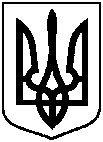 СУМСЬКА МІСЬКА ВІЙСЬКОВА АДМІНІСТРАЦІЯ СУМСЬКОГО РАЙОНУ СУМСЬКОЇ ОБЛАСТІНАКАЗ09.02.2024                                            м. Суми                            № 45 – СМРРозглянувши звернення юридичної особи, відповідно до статей 123, 124 Земельного кодексу України, статті 50 Закону України «Про землеустрій», надані документи, враховуючи рекомендації постійної комісії з питань архітектури, містобудування, регулювання земельних відносин, природокористування та екології Сумської міської ради (протокол від 16 січня 2024 року № 77), керуючись пунктом 26 частини другої та пунктом 8 частини шостої статті 15 Закону України «Про правовий режим воєнного стану»НАКАЗУЮ:Надати Товариству з обмеженою відповідальністю «Юкрейн Тауер Компані» () дозвіл на розроблення проекту землеустрою щодо відведення земельної ділянки для подальшої її передачі у користування на умовах оренди за адресою: м. Суми, в районі тяглового мосту по вул. В’ячеслава Чорновола, орієнтовною площею 0,0025 га; категорія, цільове та функціональне призначення земельної ділянки: землі промисловості, транспорту, електронних комунікацій, енергетики, оборони та іншого призначення; для розміщення та експлуатації об’єктів і споруд електронних комунікацій (код виду цільового призначення - 13.01), для розміщення та експлуатації споруд електронних комунікацій і пов’язаних засобів з метою встановлення облаштування постачальників електронних комунікаційних мереж/послуг.Начальник								        Олексій ДРОЗДЕНКОПро надання Товариству з обмеженою відповідальністю «Юкрейн Тауер Компані» дозволу на розроблення проекту землеустрою щодо відведення земельної ділянки за адресою: м. Суми, в районі тяглового мосту по                     вул. В’ячеслава Чорновола,                                       орієнтовною площею 0,0025 га